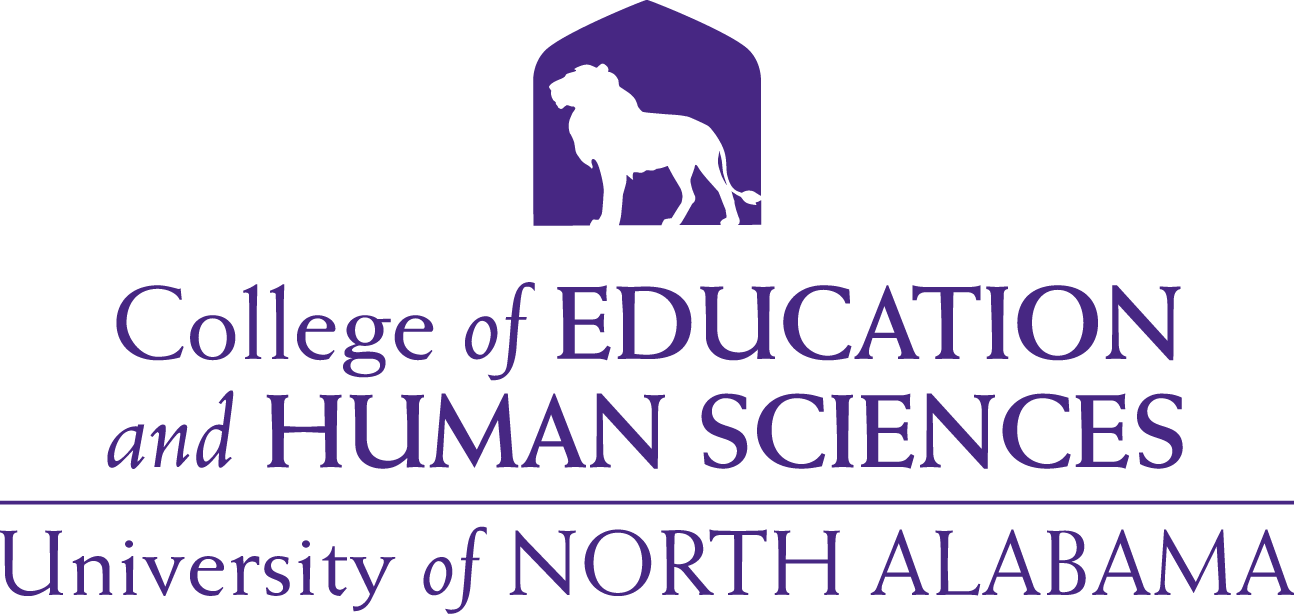 COEHS 2019-2020 Advisory BoardThursday, July 25, 2019
Wendell Gunn Commons Building
University of North AlabamaAgenda8:30 am Light Breakfast & Technology Survey9 am Welcome & Introductions
Dr. Katie Kinney, Dean of the College of Education & Human SciencesDr. Chris James, Director of Teacher Education Dr. Lorie Johnson, Director of Continuous Improvement and AccreditationMrs. Christy Waters, Director of Clinical Experiences9:15 am COEHS Data and Continuous Improvement Dr. Lorie Johnson, Director of Continuous Improvement and Accreditation - CAEP & CIEP
Dr. Lamont Maddox, Chair of CAEP Standard 1 - Teacher Work Sample and Ethics Assessment
10:10 am Break10:20 am COEHS Data and Continuous Improvement
Dr. Jeff Cornelius, Chair of Standard 4 - Employer and Completer surveys11-12 pm Focus Groups
Teacher Focus Group facilitated by Dr. Lamont Maddox, Dr. Linda Armstrong, Mrs. Christy Waters
Administrator Focus Group facilitated by Dr. Chris James, Dr. Jeff CorneliusCommunity Partners Focus Group facilitated by Dr. Lorie Johnson12 pm Lunch & Reports from Focus Groups
Facilitated by Dr. Chris James & Dr. Lorie JohnsonPlease access our Technology Survey here. Thank you!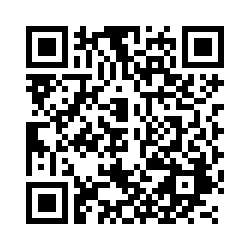 